§1413-C.  CommissionWithin the department, the Commission for the Deaf, Hard of Hearing and Late Deafened, as established under Title 5, section 12004‑J, subsection 17, consists of up to 23 members appointed by the Governor and representing equally consumers, professionals and the public.   Members serve 3-year terms and may serve multiple terms without limit.  Members are entitled to compensation in accordance with Title 5, chapter 379.  [PL 2015, c. 141, §15 (AMD).]The commission shall appoint, from its membership, a chair and vice-chair to serve 2-year terms.  The commission shall meet at the call of the chair but not less than 4 times during a calendar year.  The chair may delegate duties to members to carry out the functions of the commission.  [PL 2009, c. 174, §17 (AMD).]SECTION HISTORYPL 1995, c. 560, §F13 (NEW). PL 2009, c. 174, §17 (AMD). PL 2009, c. 652, Pt. A, §40 (AMD). PL 2015, c. 141, §15 (AMD). The State of Maine claims a copyright in its codified statutes. If you intend to republish this material, we require that you include the following disclaimer in your publication:All copyrights and other rights to statutory text are reserved by the State of Maine. The text included in this publication reflects changes made through the First Regular and First Special Session of the 131st Maine Legislature and is current through November 1. 2023
                    . The text is subject to change without notice. It is a version that has not been officially certified by the Secretary of State. Refer to the Maine Revised Statutes Annotated and supplements for certified text.
                The Office of the Revisor of Statutes also requests that you send us one copy of any statutory publication you may produce. Our goal is not to restrict publishing activity, but to keep track of who is publishing what, to identify any needless duplication and to preserve the State's copyright rights.PLEASE NOTE: The Revisor's Office cannot perform research for or provide legal advice or interpretation of Maine law to the public. If you need legal assistance, please contact a qualified attorney.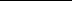 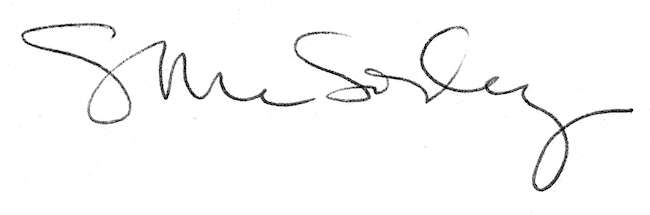 